 Resume                                    Career SummaryI am seeking to secure an executive assistant position that showcases my skills and experience.Which are summarized below.Excellent project and client management skillsAbility to work both independently and within a group dynamicExtremely detail-oriented and responsibly focusedCreative and dynamicProficient in Microsoft office programs, general database, accounting and payroll ProgramsExcellent oral and written communication skills; fluent in both Hindi and English                              Professional Experiences Reliable International Dubai UAE (Food Stuff & Real Estate) (25th Aug 2014 till now)Assisting to account manager and handling daily banks.Handling loan approval document and making average balance.Working on high quality appointment setting campaigns. Making B2B outbound telesales calls. Handling reception and attending the call and transfer to concern person.Arranging the files soft and hard copy in system. Conveying technical information to customers. Closing sales and making plans to gain repeat business.  attending tradeshows & industry events.  Performing administrative duties.  booking appointments for sales representatives to visit potential customers.  Using Word & Excel to write reports and create invoices.  maximizing every sales enquiry. 
 Holy Angels School Admin since (01st of Aug 2013 – 25th Feb 2014)Holy angel was established in 1975 well organizedproviding administrative support to an academic team of lecturers, tutors or teachers;drafting and interpreting regulations and dealing with queries and      complaints procedures;coordinating examination and assessment processes;maintaining high levels of quality assurance, including course evaluation and course approval procedures;using information systems and preparing reports and statistics for internal and external use;participating in the development of future information systems;Monitoring and recording progress.      Blue line immigration office (As a administrator), India (2010 – 2013)Handling the file of applicant and maintain their record   Answer telephones and transfer to appropriate staff member. . Coordinate and maintain records for staff office space, phones, parking, company credit cards and office keys.Setup and coordinate meetings and conferencesMaintain and distribute staff weekly schedules. Support staff in assigned project based work. Receiving the passport application and process and follow up                                            Education            Bachelors of Arts from Punjabi University (Punjab), India (2011)                                         Other courses                              Diploma in Computer Application Basics)                                                 Personal ProfileDate of Birth                                  :              24-oct-1990Visa Status                                    :              Husband visa Language Proficiencies                 :              English, Hindi and PunjabiNationality                                     :               IndianHobbies and interests                   :               Nirankari Congregations, Reading,                                                                                  Internet Browsing, Dance  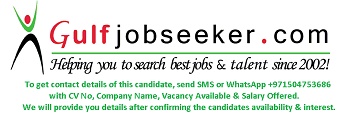 Gulfjobseeker.com CV No: 1522014